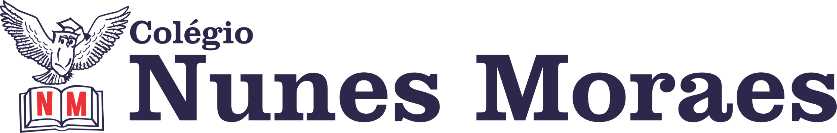 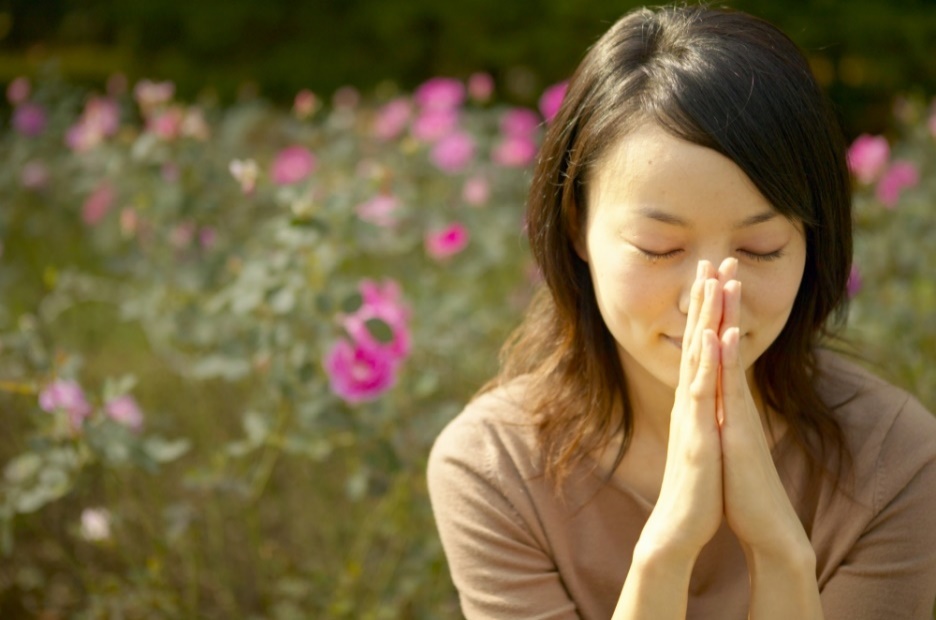 Cuidar da espiritualidade é cuidar de si.Conecte-se  com aquilo que você acredita e considera significativo, sagrado. Você pode fazer isso orando, refletindo ou apenas apreciando a natureza. Uma excelente tarde de aulas para todos. ►1ª AULA: 13h -13:55’  -  BIOLOGIA 2 - PROFESSOR DONISETHI LÉLIS      FRENTE 2 – AULA 12 - TECIDO NERVOSO IPasso 1- Acessar o link do meet a ser enviado pelo professor  no início de sua aula.– 5 minutos . Passo 2 - Acompanhar pelo meet a aula do Prof.Donisethi.  Caso não consiga  acessar a aula online, comunique-se com a coordenação e assista à videoaula no link abaixo.https://youtu.be/w1Kj1HpPWyQPasso 3-  Faça as questões da seção  Atividades para sala – questões  1,2,3 e 4 das páginas 67 e 68. *Envie foto das atividades resolvidas para FLAY NUNES MORAES. Escreva a matéria, seu nome e seu número em cada página.Os comentários das questões serão enviados pelo professor Donisethi no final da aula para  dar um suporte maior.  Tarefa de Casa:  atividades propostas de 1 a 10 das páginas 69,70 e 71. Obs: As dúvidas serão retiradas na aula seguinte a pedidos!!►2ª AULA: 13:55’-14:50’ -  QUÍMICA 2  -  PROFESSORA KATHARINA FERNANDES  FRENTE 4 – AULA 9  -PROPRIEDADE COLIGATIVAS  II - Fator de Vant´Hoff e cálculo de pressão osmóticaPasso 1 – Acesse o encontro pelo Meet pelo link disponibilizado no início da aula.Caso não consiga acessar o Meet,  comunique-se com a   Coordenação.  Em seguida assista à videoaula no link abaixo. Somente DEPOIS realize o passo 2.https://youtu.be/FONHLbiOdMM (do 14’ até o final)Passo2 – É muito importante que você faça muitos exercícios do conteúdo aprendido para treinar seus conhecimentos. Desse modo, faça as atividades discursivas da página 81, questão 1. *Envie foto das atividades resolvidas para FLAY NUNES MORAES. Escreva a matéria, seu nome e seu número em cada página.Estou acompanhando você pelo WhatsApp para tirar suas dúvidas. Pergunte!! Passo 3 – A cada ciclo de questões podemos os discutir as suas dúvidas com resolução e o gabarito.Atividade de casa: Atividades discursivas da página 81, questão 2. ►3ª AULA: 14:50’-15:45’   -  HISTÓRIA 2   -  PROFESSOR RÔMULO VIEIRA AULA 14 – O PROCESSO DE FORMAÇÃO DA PRIMEIRA REPÚBLICAPasso 01 – Assistir à aula no google meet. Explicaremos os momentos iniciais da Primeira República.Caso não consiga acessar o Meet,  comunique-se com a   Coordenação.  Em seguida assista à videoaula no link abaixo. Somente DEPOIS realize o passo 2.https://www.youtube.com/watch?v=tEn5HzelR30&t=999sPasso 02 – Resolução das questões 3 e 4 da página 86 - Atividades para sala.Envie foto das atividades resolvidas para FLAY NUNES MORAES. Escreva a matéria, seu nome e seu número em cada página.►INTERVALO: 15:45’-16:10’    ►4ª AULA:  16:10’-17:05’ – QUÍMICA 2  - PROFESSORA KATHARINA FERNANDES     FRENTE 4 – AULA 10  -TERMOQUÍMICA I   - Entalpia, gráficos e variação de energia nos estados de agregação.Passo 1 – Encontro pelo Meet pelo link disponibilizado no início da aula;Caso não consiga acessar o Meet,  comunique-se com a   Coordenação.  Em seguida assista à videoaula no link abaixo. Somente DEPOIS realize o passo 2.https://youtu.be/7ekZWsXcpXg Passo2 – É muito importante que você faça muitos exercícios do conteúdo aprendido para treinar seus conhecimentos. Desse modo, faça as atividades discursivas da página 71, questão 4. *Envie foto das atividades resolvidas para FLAY NUNES MORAES. Escreva a matéria, seu nome e seu número em cada página.Estou acompanhando você pelo WhatsApp para tirar suas dúvidas. Pergunte!! Passo 3 – A cada ciclo de questões podemos os discutir as suas dúvidas com resolução e o gabarito.Atividade de casa: atividades discursivas da página 71 e 72, questão 1, 2, 3, 6 e 8. ►5ª AULA:  17:05’ – 18:00’-  MATEMÁTICA 2 - PROFESSOR FRANCISCO PONTES  FRENTE II – AULAS 9 A 12 – GEOMETRIA PLANA (CORREÇÃO DA AVALIAÇÃO) ETAPA 1 – ACESSO ao Google Meet, (https://bit.ly/acessomeet).Caso você não consiga acessar a aula pelo GoogleMeet, comunique-se com a coordenação. DEPOIS, - FIQUE atento às mensagens que seu professor enviará para o grupo de WhatsApp- REALIZE a etapa 2ETAPA 2 – ATIVIDADE DE SALA 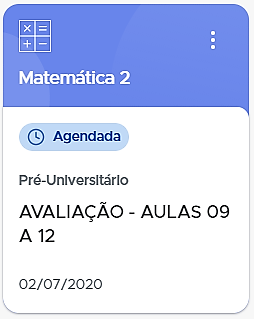 Resolva as questões: 02, 03, 04 e 05 da avaliação das aulas 09 a 12 realizada no dia 02/07/2020.Tempo: 20’*Envie foto das atividades resolvidas para FLAY NUNES MORAES. Escreva a matéria, seu nome e seu número em cada página.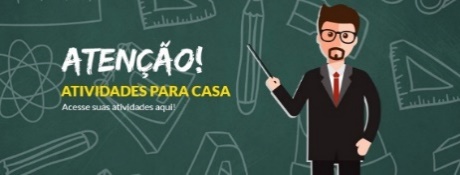 ATIVIDADE PARA CASA (Uso da Plataforma SAS)TAREFA ONLINE - Matemática 2 · Capítulo 13: Geometria Plana XIII Responder até: 16/07/2020 – quinta-feira ►6ª AULA:    18:00’  - 18:55’   –  QUÍMICA 1   – PROFESSOR RENATO DUARTE  FRENTE 2 - CAPÍTULO 14 – ISOMERIA ÓPTICA 2.Passo 1 – Acessar o link do Google Meet para a aula online. Link disponibilizado no momento da aula.   Caso você não consiga estar online conosco, comunique-se com a coordenação e assista à videoaula no link abaixo. Depois realize o passo 2. https://youtu.be/_wpr8s12TiwPasso 2 – É muito importante que você faça muitos exercícios do conteúdo aprendido para treinar seus conhecimentos. Desse modo, faça as atividades para sala da página 33.*Envie foto das atividades resolvidas para FLAY NUNES MORAES. Escreva a matéria, seu nome e seu número em cada página.Passo 3 – Corrija sua atividade. Ao final da aula, enviarei a correção com a resolução das atividades de sala. Tarefa de casa: atividades propostas – páginas 34 a 36 – Questões ímpares.Sugestão de gratificação pelo trabalho cumprido: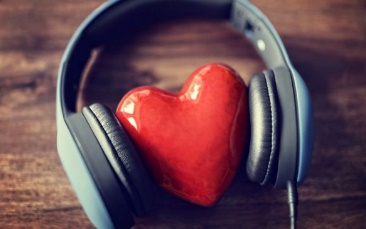 Ouvir uma música que lhe traga boas recordações.